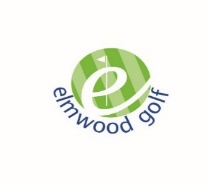 Easy Dining MenuChicken Goujons											In a garlic & ginger batter with sweet chilli jam & rocket leaves (gf) 			£5.10	Homemade soup of the day (v/gf) 								With crusty bloomer bread										£3.95	Haggis Fritters 												With sweet onion chutney 	(Vegetarian option available)						£4.95									Halloumi Fries										With Piri-piri mayo & mixed leaves (v)								£4.95										Clubhouse Favourites…Beer battered fillet of North Sea haddock 							Tartar sauce, clubhouse salad, lemon & fries 							£9.95(g/f option available)Steak & ale pie 											£9.85A casserole of slow braised beef cooked in ale & topped with a crisp butter pastryThe Fairways burger 										£9.65Steak burger in a brioche bun with bacon, iceberg mayonnaise, sliced tomato,Melting mozzarella cheese, tomato chilli relish, salad & fries  				(Vegetarian option available)	 Mac & cheese 											£8.55Macaroni made with mature cheddar cheese & served with garlic bread,clubhouse salad & fries vSweet potato, chickpea & spinach frittersWith coconut Karahi cream, red onion pickle (vegetarian, vegan, g/f) 			£8.95Wholetail breaded scampi 									£9.85Tartar sauce, clubhouse salad, lemon & friesSweet Treats…Sticky Toffee Pudding with double cream or ice cream					£5.25Warm rhubarb & frangipane tart with vanilla ice cream & berry coulis 			£5.25Cheesecake with berry compote & cream 							£5.25A selection of ice creams (3 scoops) 								£3.75Homemade fruit or plain scones (2) with butter & jam 					£2.95Chefs bake of the day 										£2.75Toast (2 slices) with butter & jam								£1.75Breakfast & Filled Fisher & Donaldson Morning Rolls…Bacon, egg & chips 										Two fried eggs served with grilled bacon & fries						£6.25Big Bunker Breakfast 										Two fried eggs with grilled bacon, sausage, black pudding, tomato, 			£6.75baked beans & potato sconesVegetarian Breakfast (v) 										£6.25Grilled bacon 											£3.00Grilled bacon & fried egg 										£3.25Fried Egg 												£2.75Grilled lorne sausage 										£3.00Grilled lorne sausage & fried egg 								£3.25Grilled bacon & sausage 										£3.25Fife black pudding 											£2.95Local Haggis 												£2.95Scotch Beef burger 											£2.95Scotch cheeseburger 										£3.25Chip buttie 												£3.00Bowl of fries 												£2.65Bowl of Cajun fries 											£2.70Chips `n` cheese 											£2.80Hot Drinks…Douwe Egberts gourmet 										£2.30Americano (double espresso topped up with hot water) 					£2.35Cappuccino 												£2.55Café Latte 												£2.55White coffee 											£2.30Espresso 												£1.50Double espresso 											£2.10Pot of freshly brewed tea for one 								£2.25A selection of specialty teas & herbal blends (please ask your server) 			£2.25Hot chocolate whip with mini marshmallows & cream 					£2.70Food Allergies & Intolerances:Please make us aware of any special dietary requirements or allergies & we will do our utmost to accommodate you.Many of our dishes can be adapted to be gluten free. Please ask your server for a more detailed list.Although most of our dishes are prepared on the premises, we cannot guarantee that they are free from traces of nuts etc.Prices are inclusive of VAT @20%